Dzīvojamās mājas nojaukšana, Rūpniecības iela 6, Auce, Dobeles novadsĒkas adrese, kad.apz. un atrašanās vieta kartēĒkas adrese, kad.apz. un atrašanās vieta kartēRūpniecības iela 6, Auce, Dobeles novads, kad.apz. 4605 017 1725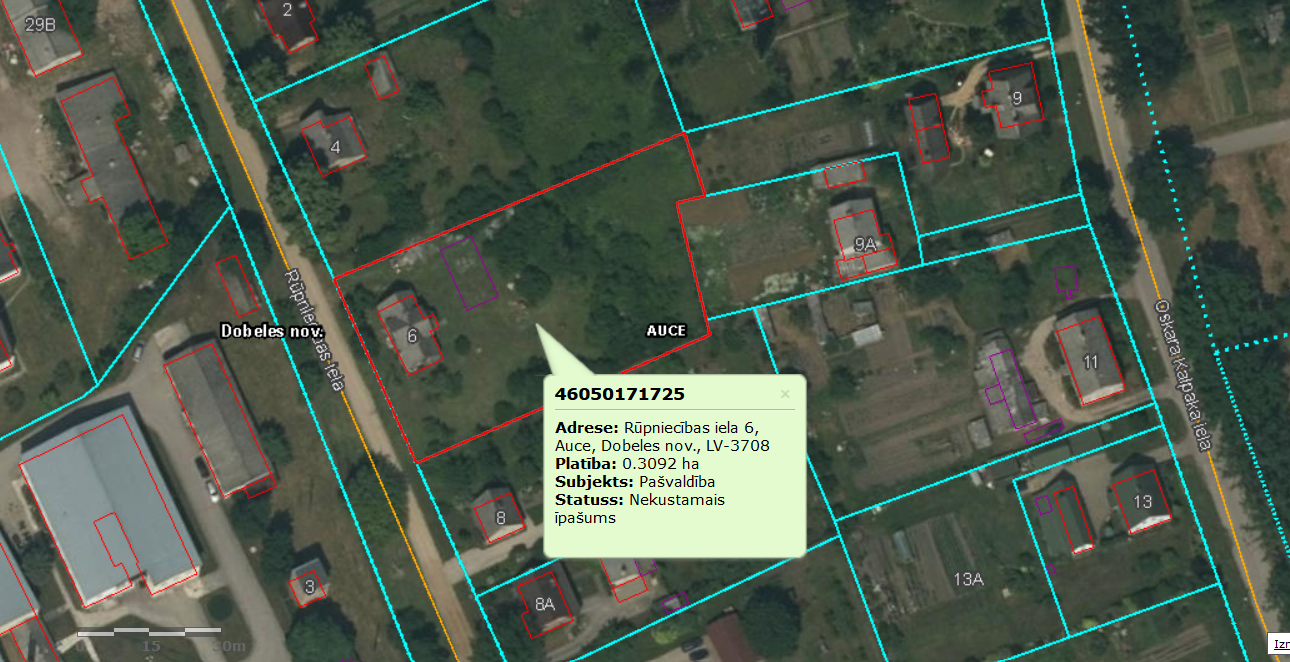 Rūpniecības iela 6, Auce, Dobeles novads, kad.apz. 4605 017 1725FotofiksācijaFotofiksācija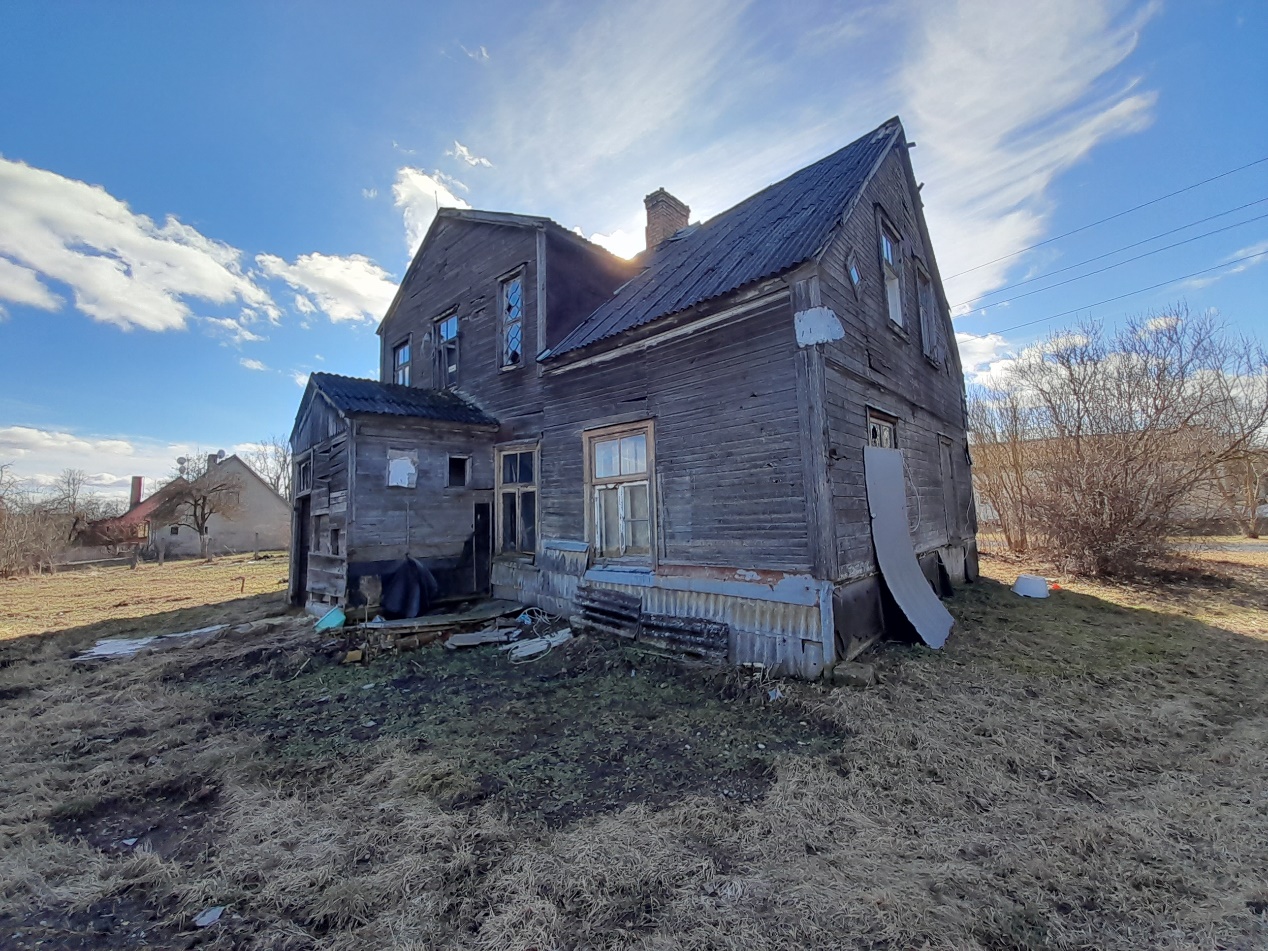 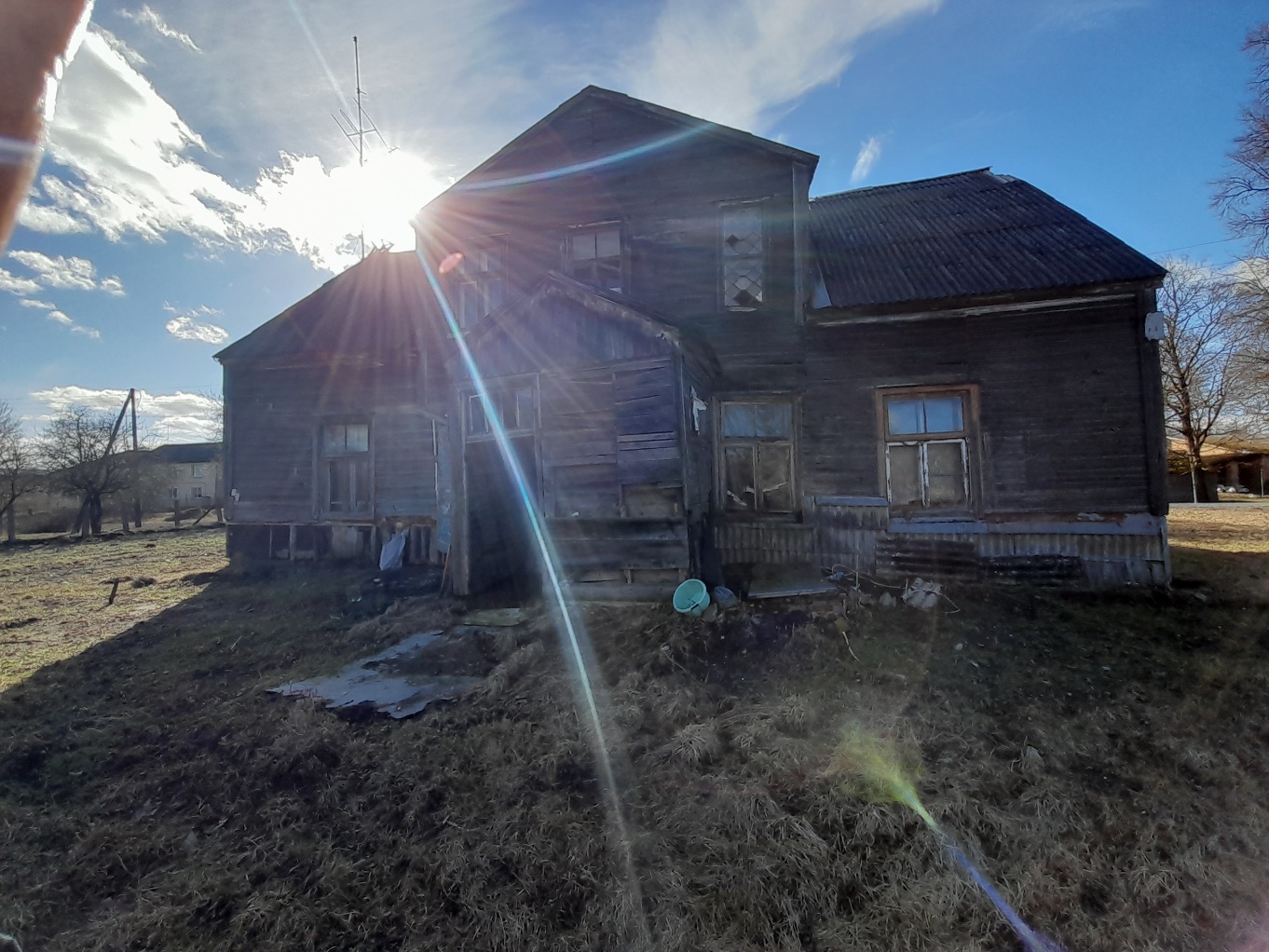 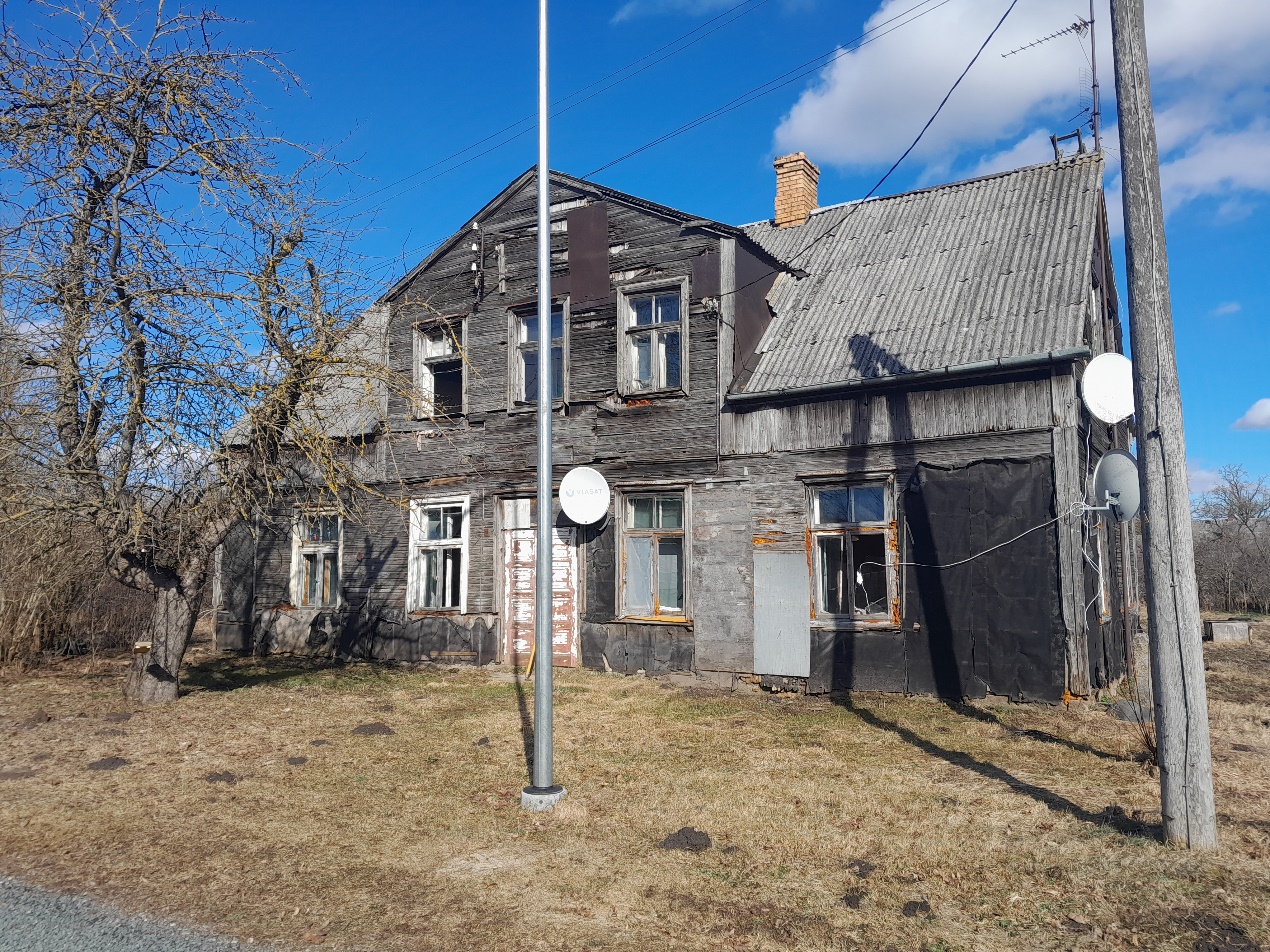 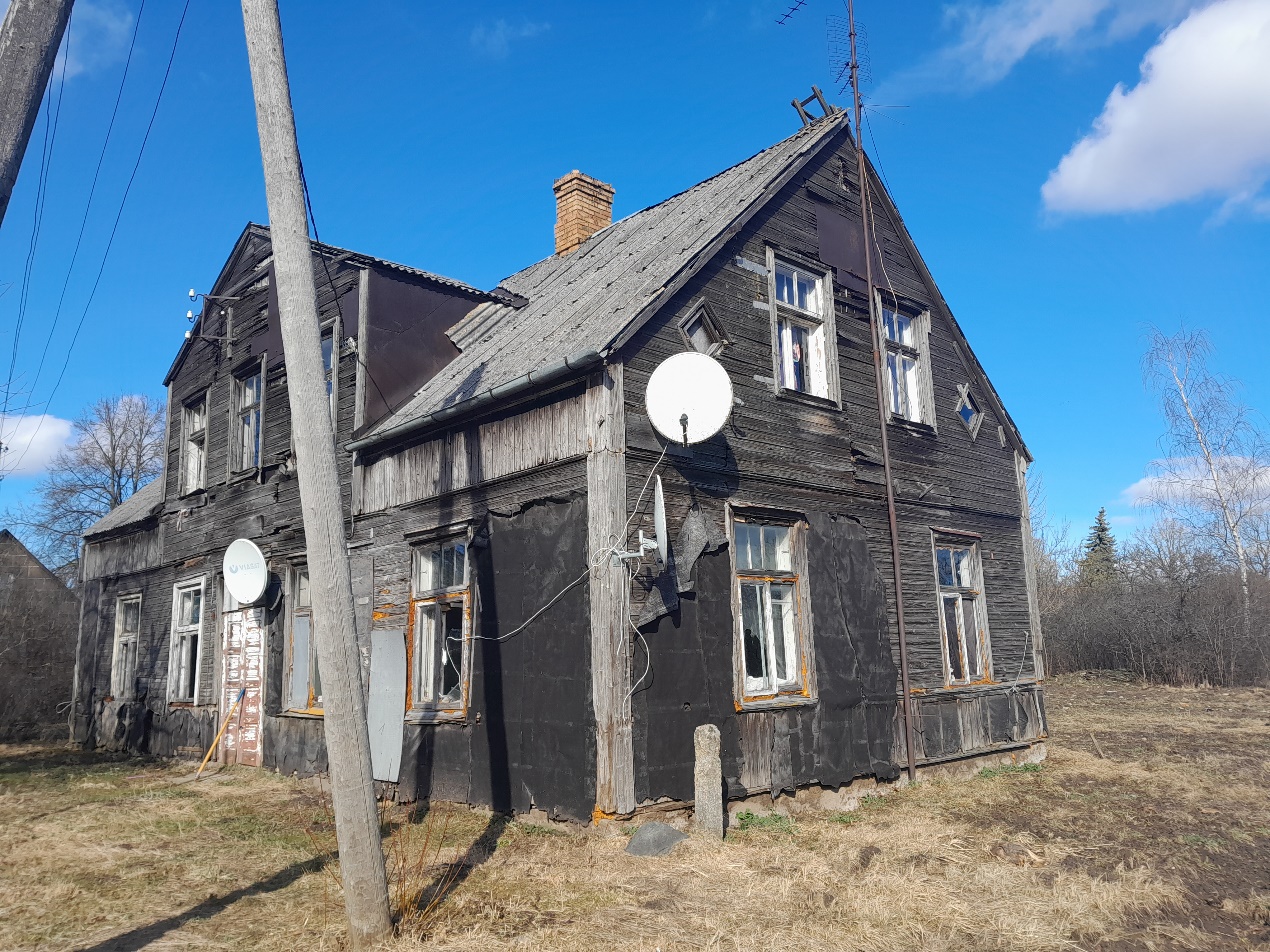 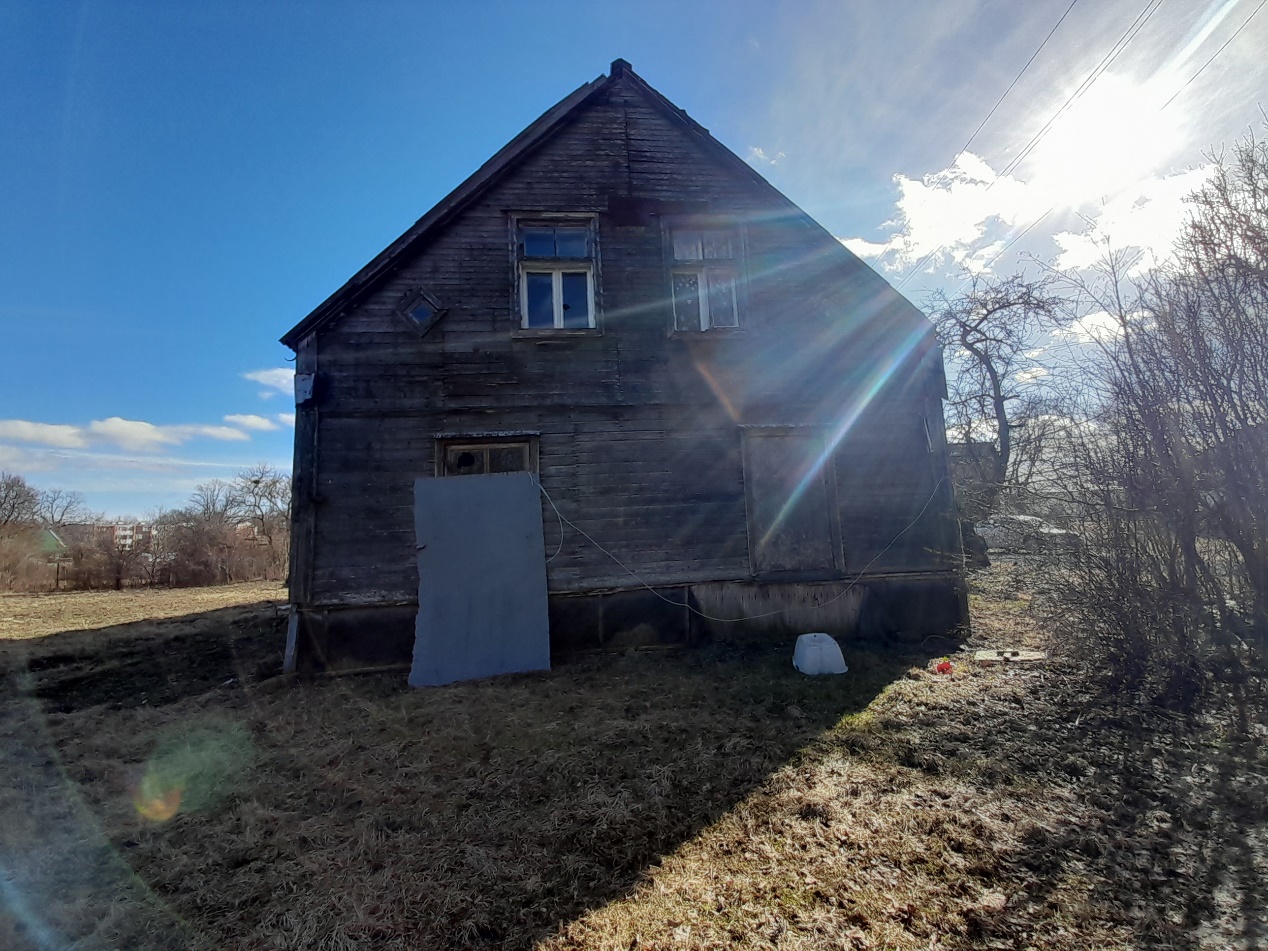 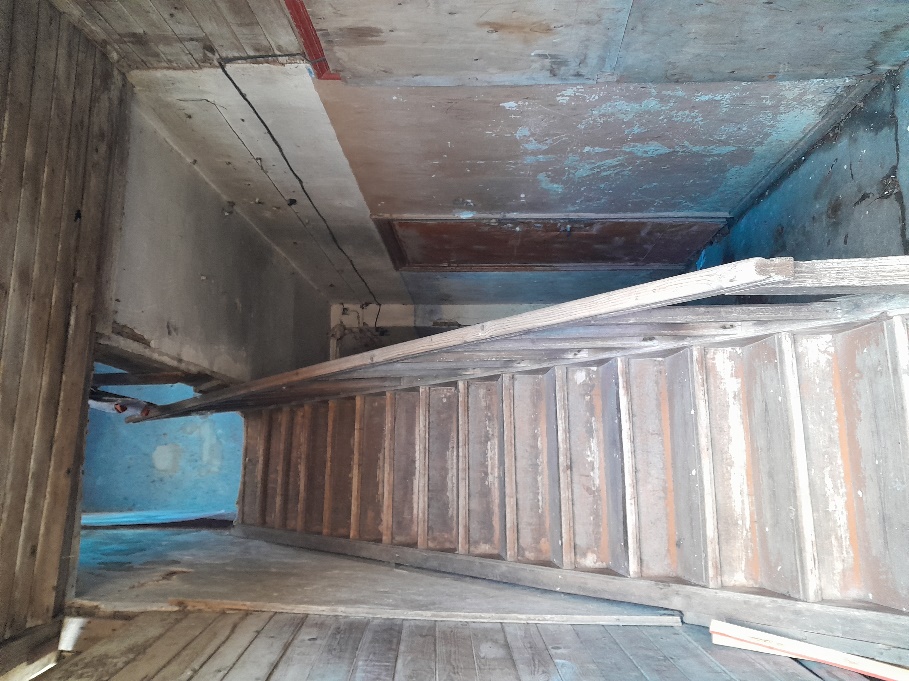 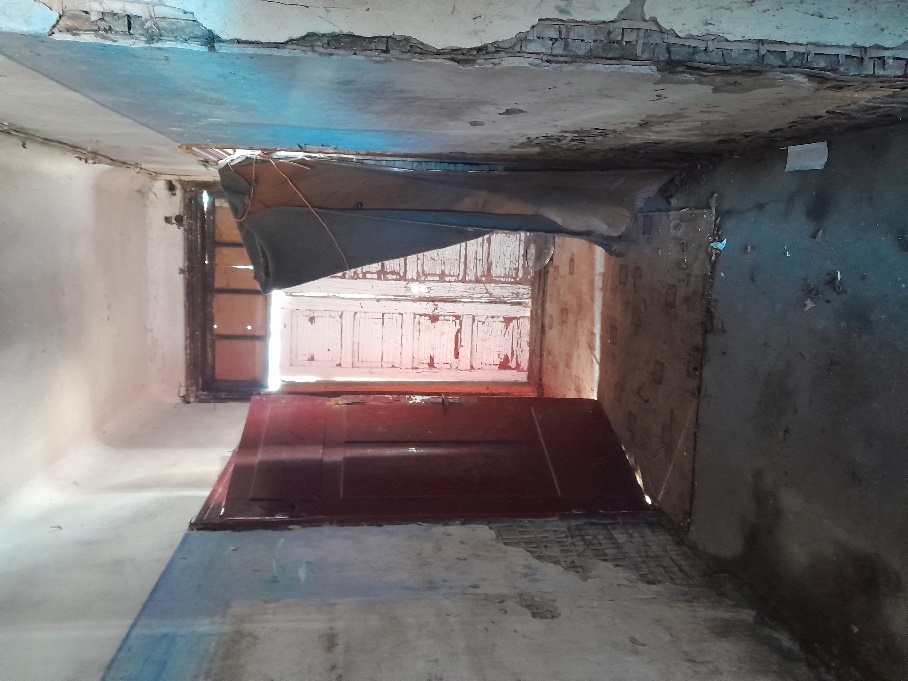 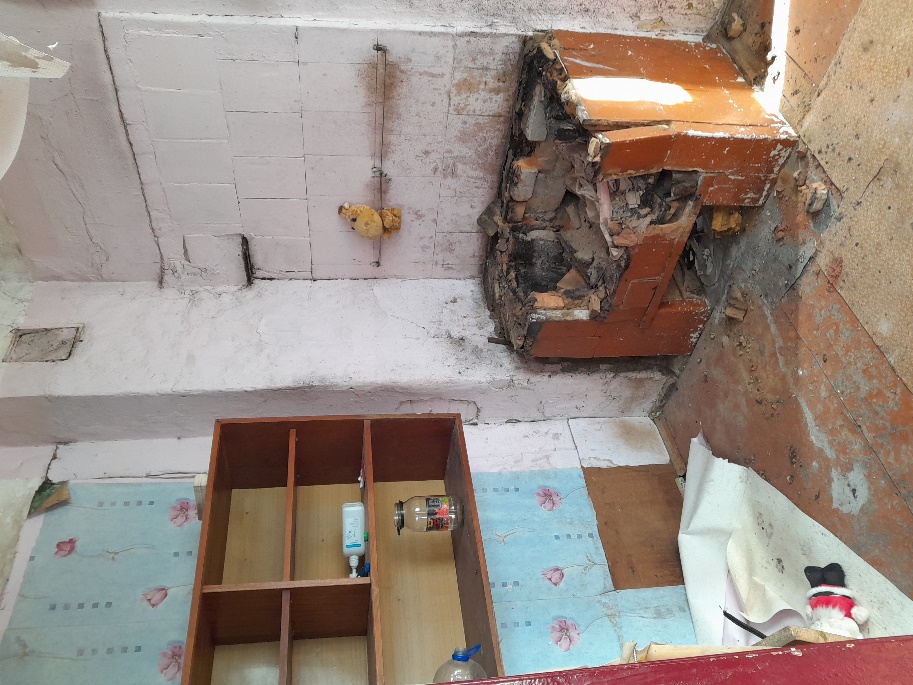 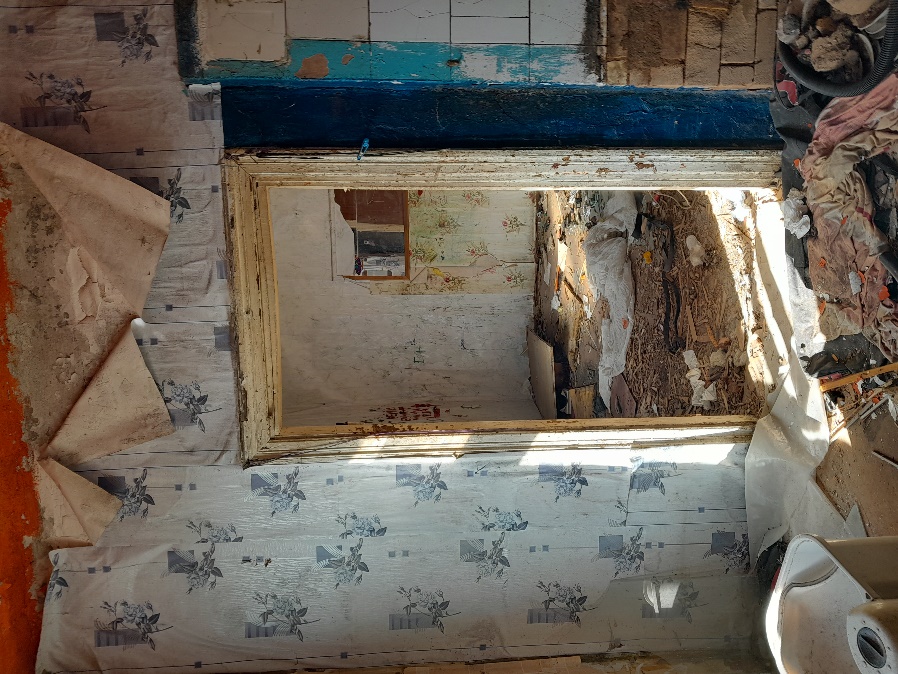 